Charity Golf Tournament To benefit:Camp Care Therapeutic Riding Program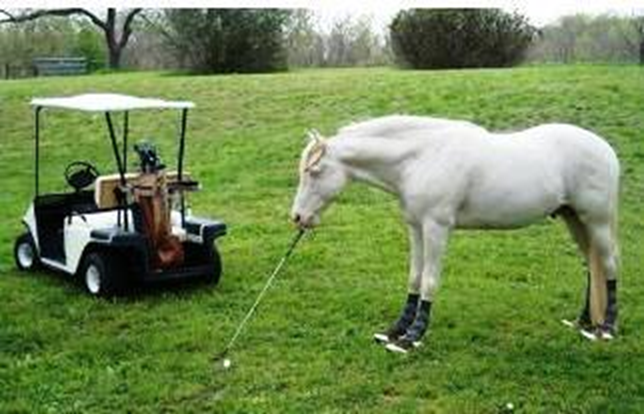 Registration to GolfWindham Club 184 Club Rd North Windham, CTJULY 22, 2017Registration includes gourmet lunch, snacks, 18 holes of golf & shared cart, live music, dinner, silent auction, prizes, putting contest, opportunity to buy mulligans or a shot from “The Pro,” and more!Registration starts at 12 noon ~ 1 pm Shotgun Start ~ Music on the Deck from 4-6 pmSilent Auction starts at 5 ~ Dinner at 6 pm Mail your check(s) made out to Camp Care at 106 Route 66 East, Columbia, CT.  06237.THANK YOU FOR YOUR SUPPORT OF THIS GREAT LOCAL PROGRAM!------------------------------------------------------- cut here -----------------------------------------------------------Name:___________________________________ Phone: _______________________________Email: ________________________________________________________________________Player 2: _________________________________ Email: _______________________________Player 3: _________________________________ Email: _______________________________Player 4: _________________________________ Email: _______________________________Number of golfers: _____________ x $140 = ________________ Ck #/Cash: ______________If you sign up as a foursome the price is $125 per golfer, $500 for the team.Foursome team name: ___________________ Ck#/Cash: ________________Additional dinner guests: __________ x $60 = _______________ Ck#/ cash: ______________